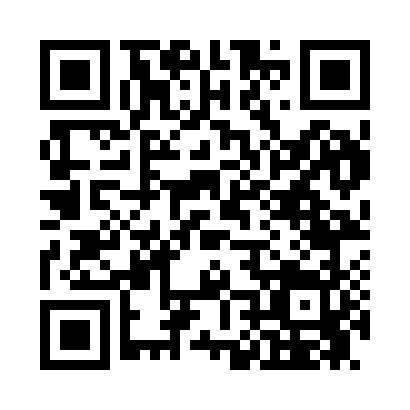 Prayer times for Forsman, Minnesota, USAMon 1 Jul 2024 - Wed 31 Jul 2024High Latitude Method: Angle Based RulePrayer Calculation Method: Islamic Society of North AmericaAsar Calculation Method: ShafiPrayer times provided by https://www.salahtimes.comDateDayFajrSunriseDhuhrAsrMaghribIsha1Mon3:155:171:145:299:1211:132Tue3:165:171:155:299:1211:133Wed3:165:181:155:299:1111:134Thu3:175:191:155:299:1111:135Fri3:175:191:155:299:1011:136Sat3:185:201:155:299:1011:137Sun3:185:211:155:299:0911:128Mon3:195:221:165:299:0911:129Tue3:195:231:165:289:0811:1210Wed3:205:241:165:289:0811:1211Thu3:205:241:165:289:0711:1112Fri3:215:251:165:289:0611:1013Sat3:235:261:165:289:0611:0914Sun3:245:271:165:289:0511:0715Mon3:265:281:165:289:0411:0616Tue3:285:291:165:279:0311:0417Wed3:305:311:175:279:0211:0218Thu3:325:321:175:279:0111:0119Fri3:345:331:175:279:0010:5920Sat3:365:341:175:268:5910:5721Sun3:385:351:175:268:5810:5522Mon3:405:361:175:268:5710:5323Tue3:425:371:175:258:5610:5124Wed3:445:381:175:258:5510:4925Thu3:465:401:175:248:5410:4726Fri3:485:411:175:248:5210:4527Sat3:505:421:175:238:5110:4328Sun3:525:431:175:238:5010:4129Mon3:545:451:175:228:4810:3930Tue3:565:461:175:228:4710:3731Wed3:585:471:175:218:4610:35